PENGARUH PEMANFAATAN TEKNOLOGI INFORMASI, KUALITAS INFORMASI AKUNTANSI MANAJEMEN DAN PARTISIPASI ANGGARAN TERHADAP KINERJA MANAJERIAL(Survey pada PT KAI (Persero) kota Bandung)SKRIPSIUntuk memenuhi salah satu syarat skripsiGuna memperoleh gelar sarjana Oleh:Nama	: Dessy FitriyantiNRP	: 124020242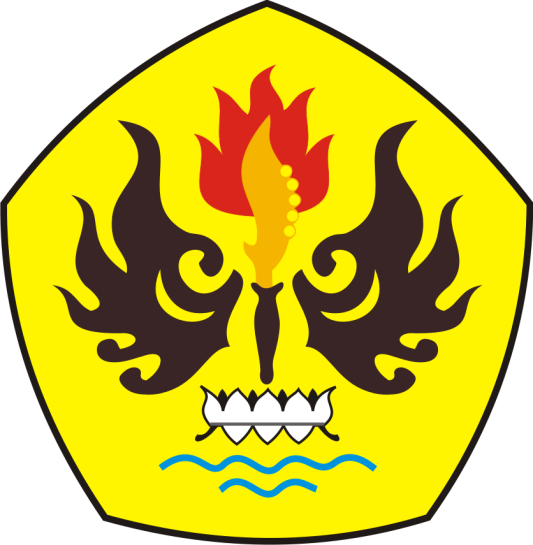 PROGRAM STUDI AKUNTANSIFAKULTAS EKONOMIUNIVERSITAS PASUNDANBANDUNG2016